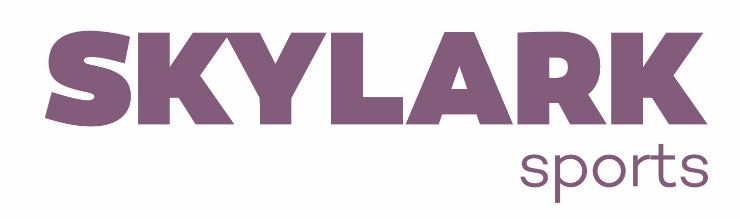 Birthday Party Booking Request Form*Please ensure a current email address is supplied as communication will be sent to this address*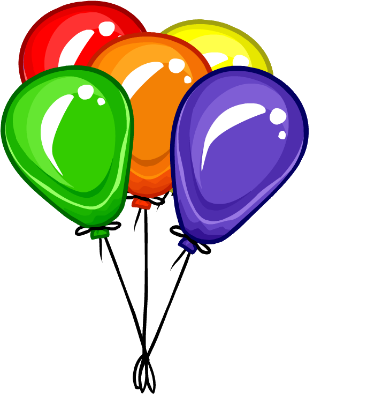 
Please email this form to admin@skylarksports.com.au and we will get back to you
to confirm your booking. If you have any questions don’t hesitate to contact us on 
9544 8008. We can’t wait to celebrate with you!Birthday Girl / Boy Details:Birthday Girl / Boy Details:First Name: First Name: Surname: Surname: Date of birth: Gender: Age turning:Age turning:Party Details:Parties run on Sundays from 3.30-5.00pm. As only 1 party is run per weekend, get in early to secure your date.Preferred date (option 1):Preferred date (option 2):Approximate number of guests:Age range of guests:Type of party (Gymnastics, Ninja or Kindergym):Invitation Details:RSVP Name:RSVP Number:RSVP date for invitation:Booking notes (is there anything we should be aware of):Parent / Guardian Details:Parent / Guardian Details:Name: Name: Address: Address: Suburb: Post code: Mobile phone:Home phone:Email address:Email address:How did you hear about us?How did you hear about us?How did you hear about us?Current/past student?Internet search?Facebook?Word of mouth?Birthday party guest?Other?